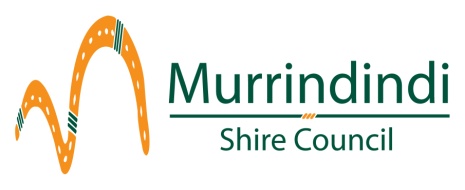 FORMAT OF ACCOUNTS FORCOMMITTEE OF MANAGEMENTAnnual Financial Statement for year end 30 June, 20 ___*Major items over $500 to be separately listed.Page 2 of 2Details of bank and fixed deposit balances held.Treasurer’s Name:		Contact Number:		PLEASE ATTACH COPIES OF BANK STATEMENTS AND VERIFICATION OF FIXED DEPOSIT BALANCES AS AT 30TH JUNE 20 .CAPITAL ITEMS PURCHASED TO BE ADDED TO INSURANCE REGISTERITEM			PURCHASE PRICE	DATE1.2.PREVIOUS YEARCURRENT YEAR$$Bank balance at 1 July 20 ___Plus IncomeGrantsMembership FeesHire FeesRental IncomeFundraisingInterestGST Collected (if applicable)Other*Total IncomeLess ExpensesElectricity/GasFundraisingMaintenanceTelephoneGST Paid (if applicable)Other*Total ExpenditureBalance as at 30 June 20 ___Bank Statement at 30 June 20 ___BankBranchAmount